2024年上海國際電力設備及技術展覽會(EP 2024)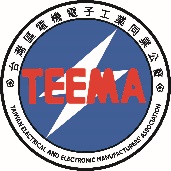 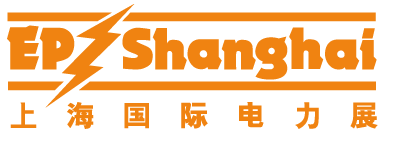 113年4月3日  電電陸字第11304-0426號會員廠商每個攤位補助NT$30,000以上非會員廠商補助會員廠商之50%，位置有限，敬請把握展會介紹中國大陸電力行業最具規模及影響力的品牌電力展—國際電力電工展（EP）始於1986年，由中國電力企業聯合會及國家電網聯合舉辦，雅式展覽服務有限公司承辦。2024年將迎來「第三十二屆中國國際電力設備及技術展覽會 (EP Shanghai 2024)」暨「上海國際儲能技術應用展覽會(ES Shanghai 2024) 」。展會於2024年12月5 - 7日，在中國‧上海新國際博覽中心館盛大舉行。展會面積將擴大至72,000平方米，預計吸引來自中外1,800家參展商／品牌，目前包含ABB、Schneider、SIEMENS、長園、正泰、大全、洛凱、安科瑞、中電科安、默颶、雷特、明翰、洛凱、康晉、特變電工、江蘇森源、史陶比爾、德銳電氣、沃爾核材、深圳中電電力等都已確認參展。本展提供了最佳的商貿平台給參展商拓展商機；為服務會員廠商，本會特別籌組參展團，敬邀廠商報名參加。參展須知2024年上海國際電力設備及技術展覽會(EP 2024)報名表※報名方式:請將本報名表填妥後連同攤位費(請開立即期支票，支票抬頭:台灣區電機電子工業同業公會)以掛號寄至下列地址(11490台北市內湖區民權東路六段109號6樓 黃瑛奇 收)，並於信封上註明報名「2024上海電力電工展」，以憑彙辦。本報名表視為訂攤位之契約，請務必加蓋公司印章及負責人章，以確保權益。本會會員將出具收據(贊助會員、非會員出具發票)。退展方法：除有特殊原因(例:結束營業、轉換業別等因素，須檢附證明文件辦理退展)無法參展，本會將退還全額攤位費，如為其他因素，一經報名則不予退款。本會展覽補助不可與經濟部個別廠商參展補助重複申請，請參展廠商特別留意，如有重複請擇一申請，並告知本會承辦人。攤位上之公司招牌限用向台灣主管單位註冊之中英文名稱。貴公司上述資料將提供本展相關業務承辦人員作業，及寄發本會其他海外展電子文宣資訊使用。如貴公司有異議或不願意收到相關活動資料訊息，請以書面通知本會承辦人。公司印章：						        負責人印章：  填表日期:     年_____月____日展覽日期展覽日期2024年12月5日至7日(共3天)2024年12月5日至7日(共3天)展覽地點展覽地點上海新國際博覽中心上海新國際博覽中心展覽面積展覽面積72,000平方公尺72,000平方公尺展出產品展出產品輸配電設備、發電設備-火電 / 水電 / 核能 、其他供選擇的能源 - (風能、太陽能、地熱及潮汐發電設備等) 、整廠設備及工程 、電力調度系統設備 (SCADA / DMS / EMS 系統) 控制及測試電力設備及儀器 、電力資訊科技、建築電氣及機電裝置 (樓宇管理及控制系統、開關設備、照明系統等) 、低壓電工設備及器材、電器電子設備、自動化設備、工業用電設備 (不斷電供應系統、柴油電發電機及交流發電機等) 、環保技術及設備、電力 / 電工產品生產設備、機械及原料、變電、配電及電力儲存、輸電、導電設備、電力電子、電纜、附件及相關製造設備、電能品質產品 (包括：無功補償裝置、濾波裝置、功率因數校正系統、功率管理系統、動態電壓調節器、電容器、電抗器、投切開關、控制器) 輸配電設備、發電設備-火電 / 水電 / 核能 、其他供選擇的能源 - (風能、太陽能、地熱及潮汐發電設備等) 、整廠設備及工程 、電力調度系統設備 (SCADA / DMS / EMS 系統) 控制及測試電力設備及儀器 、電力資訊科技、建築電氣及機電裝置 (樓宇管理及控制系統、開關設備、照明系統等) 、低壓電工設備及器材、電器電子設備、自動化設備、工業用電設備 (不斷電供應系統、柴油電發電機及交流發電機等) 、環保技術及設備、電力 / 電工產品生產設備、機械及原料、變電、配電及電力儲存、輸電、導電設備、電力電子、電纜、附件及相關製造設備、電能品質產品 (包括：無功補償裝置、濾波裝置、功率因數校正系統、功率管理系統、動態電壓調節器、電容器、電抗器、投切開關、控制器) 攤位費會員類型會員廠商(開立收據)贊助會員及非會員廠商(開立發票)攤位費空地(最少租用36m2)NT$  65,000/NT$  68,250/ (含5%營業稅)攤位費台灣館整體形象NT$  85,000/NT$  89,250/ (含5%營業稅)台灣館攤位配備台灣館攤位配備所繳費用包含下列配備（自行裝潢者除外）:公司中英文招牌1組、基本隔間板3面、100W投射燈5盞、500W電源插座1個、有鎖儲物櫃3個、洽談桌1張、椅子4張、垃圾桶1個、地毯、基本電費、攤位清潔及整體形象裝潢。所繳費用包含下列配備（自行裝潢者除外）:公司中英文招牌1組、基本隔間板3面、100W投射燈5盞、500W電源插座1個、有鎖儲物櫃3個、洽談桌1張、椅子4張、垃圾桶1個、地毯、基本電費、攤位清潔及整體形象裝潢。報 名 時 間報 名 時 間自即日起至額滿為止自即日起至額滿為止報名辦法報名辦法請將參展報名表(如附件)填妥後連同攤位費(請開立即期支票，支票抬頭:台灣區電機電子工業同業公會)，於信封上註明「2024年上海電力電工展」，以掛號郵寄至本會大陸業務室黃瑛奇小姐(受理順序依資料完備、收件郵戳時間為憑)。請將參展報名表(如附件)填妥後連同攤位費(請開立即期支票，支票抬頭:台灣區電機電子工業同業公會)，於信封上註明「2024年上海電力電工展」，以掛號郵寄至本會大陸業務室黃瑛奇小姐(受理順序依資料完備、收件郵戳時間為憑)。攤位分配規定攤位分配規定依攤位數多寡、報名先後順序、不得跨走道及兩個攤位之廠商不能選三面開之攤位為原則，選位時間另行通知。依攤位數多寡、報名先後順序、不得跨走道及兩個攤位之廠商不能選三面開之攤位為原則，選位時間另行通知。退 展 辦 法退 展 辦 法除有特殊原因(例:結束營業、轉換業別等因素，須檢附證明文件辦理退展)無法參展，本會將退還全額攤位費，如為其他因素，一經報名則不予退款。除有特殊原因(例:結束營業、轉換業別等因素，須檢附證明文件辦理退展)無法參展，本會將退還全額攤位費，如為其他因素，一經報名則不予退款。業務承辦人業務承辦人台灣區電機電子工業同業公會  大陸業務室 黃瑛奇 專案經理電話:(02)8792-6666分機254    E-mail:conyhuang@teema.org.tw地址:台北市11490內湖區民權東路六段109號6樓台灣區電機電子工業同業公會  大陸業務室 黃瑛奇 專案經理電話:(02)8792-6666分機254    E-mail:conyhuang@teema.org.tw地址:台北市11490內湖區民權東路六段109號6樓備      註備      註本會提供展前、展中、展後相關參展服務，包括與主辦單位及展覽配套承包商聯繫協調服務、展覽補助申請服務。將於展後補助參展廠商，非會員依會員補助款之50％為準。如參展規模未達5個攤位，本會將不組團、不補助，有關入會事宜，請洽詢承辦人。若參展規模未達5個攤位，將轉為標準攤位形式參展。本會提供展前、展中、展後相關參展服務，包括與主辦單位及展覽配套承包商聯繫協調服務、展覽補助申請服務。將於展後補助參展廠商，非會員依會員補助款之50％為準。如參展規模未達5個攤位，本會將不組團、不補助，有關入會事宜，請洽詢承辦人。若參展規模未達5個攤位，將轉為標準攤位形式參展。公司名稱中文: 中文: 中文: 中文: 公司名稱英文:英文:英文:英文:公司地址中文: (郵遞區號)中文: (郵遞區號)中文: (郵遞區號)中文: (郵遞區號)公司地址英文:英文:英文:英文:公司網址參展承辦人姓名電話及傳真（T）         分機（F）參展承辦人E-mail部門/職稱空地(36M2起)會員□NTD65,000/×       個=NTD              □NTD65,000/×       個=NTD              □NTD65,000/×       個=NTD              空地(36M2起)贊助會員/非會員□NTD68,250/×       個= NTD              □NTD68,250/×       個= NTD              □NTD68,250/×       個= NTD              臺灣館會員□NTD85,000/×       個= NTD              □NTD85,000/×       個= NTD              □NTD85,000/×       個= NTD              臺灣館贊助會員/非會員□NTD 89,250/×       個= NTD              □NTD 89,250/×       個= NTD              □NTD 89,250/×       個= NTD              展出產品展出產品